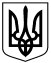 УКРАЇНАКАЛУСЬКА  МІСЬКА  РАДАВИКОНАВЧИЙ  КОМІТЕТРІШЕННЯвід__________№___м. КалушПро проведення відкритого архітектурного конкурсу на кращий проект реконструкції благоустрою площі Героїв в м. КалушіКеруючись Законом України «Про місцеве самоврядування в Україні», ст.10 Закону України «Про благоустрій населених пунктів», постановою Кабінету Міністрів України від 25.11.1999 №2137 «Про затвердження Порядку проведення архітектурних та містобудівних конкурсів», виконавчий комітет міської ради ВИРІШИВ:	1.	Дати дозвіл на реконструкцію благоустрою площі Героїв в м. Калуші.	2.	Дати дозвіл на проведення відкритого архітектурного конкурсу на кращий проект реконструкції благоустрою площі Героїв в м. Калуші.	3.	Затвердити умови відкритого архітектурного конкурсу на кращий проект благоустрою площі Героїв в м.Калуші згідно з додатком 1.	4.	Затвердити склад конкурсної комісії (журі) на визначення кращої проектної пропозиції реконструкції благоустрою площі Героїв в м.Калуші, у складі згідно з додатком 2.	5.	Управлінню архітектури та містобудування Калуської міської ради (Роман Кузик) висвітлити проведення конкурсу в засобах масової інформації.6.	Замовником конкурсу визначити виконавчий комітет Калуської міської ради.7.	Організацію та проведення конкурсу покласти на управління архітектури та містобудування Калуської міської ради (Роман Кузик).8.	Фінансовому управлінню міської ради (Леся Поташник) профінансувати заходи щодо проведення відкритого архітектурного конкурсуна кращий проект реконструкції благоустрою площі Героїв в м.Калуші з Програми розвитку місцевого самоврядування на 2022 рік.9.	Контроль за виконанням цього рішення покласти на першого заступника міського голови Мирослава Тихого.Міський голова								Андрій НАЙДА	                                                                     Додаток 1							         до рішення виконавчого комітету					                             міської радиУмови відкритого архітектурного конкурсуна кращий проект реконструкції благоустрою площі Героїв в м. Калуші.1.      Замовник Конкурсу1.1.   Замовник відкритого архітектурного конкурсу на кращий проект реконструкції благоустрою площі Героїв (далі – Конкурс) – Виконавчий комітет Калуської міської ради.1.2.   Організацію проведення Конкурсу покласти на управління архітектури та містобудування Калуської міської ради.1.3.   Конкурс є відкритим і до участі в ньому запрошуються фахівці або авторські колективи фахівців – дипломованих професійних архітекторів та скульпторів, а також студенти архітектурних і художніх навчальних закладів.1.4.   Кількість конкурсних проектів від одного автора (авторського колективу) не обмежується.1.5.   Попередня реєстрація бажаючих взяти участь не проводиться.1.6.   Умови Конкурсу оприлюднюються в місцевих засобах масової інформації та на офіційному сайті Калуської міської ради.2.      Мета і завдання Конкурсу2.1.   Мета Конкурсу –знайти найкраще функціональне, просторове та композиційне рішення площі в комплексі з оточуючою забудовою, що створить умови для відпочинку мешканців та гостей міста - середовища нової якості, яке б відповідало сучасним вимогам щодо комфорту громадських просторів, визначить кращу концепцію комплексного благоустрою площі для оновлення території з перетворенням її в історико-культурну візитівку міста.2.2.   Завдання Конкурсу –покращити інфраструктуру міста, створити зручний та комфортний громадський простір, зберегти естетику історичної частини міста. 2.3.   Терміни проведення конкурсу:5 місяців з дня прийняття цього рішення.3.      Вимоги до Конкурсних матеріалів.3.1.   Для участі в Конкурсі проектні пропозиції щодо реконструкції благоустрою площі Героїв в м. Калуші необхідно подавати в такому обсязі:ситуаційний план; генеральний план ( у межах прилеглої території) –  (М 1 : 1000);макет (візуалізацію) у межах прилеглої території - М 1 : 1000;розгортки фасадів будівель розташованих на площі Героїв;деталізацію проектних рішень складних елементів, запропонованих автором, на окремих аркушах (за наявності); інші ілюстративні матеріали (розгортки, перспективи тощо), необхідні для розкриття ідеї проекту.3.2.      Графічні матеріали подаються на планшетах формату А1. Обсяг пояснювальної записки не більше двадцять сторінок друкованого тексту (формат А4) з визначенням орієнтовної вартості пам'ятника.3.3.      Територія охоплення проекту, обмежена будівлями на площі Героїв.3.4.     Конкурсні пропозиції мають передбачати заходи щодо реконструкції благоустрою площі, візуальне сприйняття будівель на площі Героїв та формування історичної візитівки м. Калуша в результаті реалізації проекту.4.         Порядок роботи журі Конкурсу4.1.      Відкритий Конкурс проводиться в один тур.4.2.      Журі приймає рішення шляхом голосування простою більшістю голосів.4.3.      Засідання журі вважається правочинним, якщо в ньому взяло участь більше половини його складу.4.4.      Члени журі участі в Конкурсі не беруть, не консультують учасників та утримуються від публічних заяв, що можуть вплинути на прийняття авторами проектних рішень.4.5.      Члени журі не мають права розголошувати будь-які відомості з розгляду проектів і визначення переможця.4.6.      Перед розглядом конкурсних проектів журі виключає з їх складу матеріали, що не обумовлені умовами Конкурсу.4.7.      Журі не розглядає проектів:- які надіслані або подані після закінчення встановленого терміну;- такі, що не відповідають вимогам умовам Конкурсу.Ці проекти можуть бути допущені, за рішенням журі, до участі у виставці конкурсних проектів із позначкою «Поза конкурсом».4.8.      Оголошення результатів Конкурсу – протягом 10 днів після прийняття рішення журі в засобах масової інформації.5. Оцінка та порівняння конкурсних матеріалів5.1.  Порівняння, оцінка конкурсних матеріалів та вибір переможця відбуваються у відкритому засіданні за участю не менше ніж 2/3 затвердженого складу журі. Рішення щодо визначення переможця конкурсу, а також учасників конкурсу, які зайняли 2 та 3 місця, оголошується на відкритому засіданні в присутності всіх учасників конкурсу. Усі учасники конкурсу можуть бути присутніми тільки під час розгляду конкурсних матеріалів та під час оголошення переможця конкурсу.5.2.    Всі конкурсні матеріали оцінюються журі відкритим голосуванням усіх присутніх на засіданні членів журі шляхом голосування простою більшістю голосів. Якщо результати голосування розділилися порівну, вирішальний голос має голова журі.5.3.   За результатами Конкурсу журі складає протокол, у якому, зокрема, зазначається:- умови конкурсу;- склад присутніх членів журі;- відомості про учасників Конкурсу;- короткий опис розглянутих матеріалів;- рішення про результати Конкурсу;- окрема думка осіб, що проголосували проти прийнятого рішення.Протокол підписується усіма присутніми членами журі з правом кожного висловити власну думку стосовно учасників Конкурсу.5.4.      Журі має право відмінити Конкурс чи визнати його таким, що не відбувся, у разі, якщо:- було відхилено всі конкурсні матеріали;- кількість присутніх членів журі менша ніж 2/3 затвердженого складу.5.5.      Інформація про результати Конкурсу публікується організатором Конкурсу в офіційних засобах масової інформації, в яких було розміщено оголошення про Конкурс, у місячний термін після проведення конкурсу.6.         Відзначення переможця Конкурсу.6.1.      Для відзначення кращого проекту встановлюються премія у розмірі 70 тис. гривень.6.2.      Заохочувальні премії : за ІІ-ге місце становить 20 тис.грн та за ІІІ-тє місце 10 тис. грн.6.3.      Результати Конкурсу будуть оприлюднені на офіційному сайті Калуської міської ради та в засобах масової інформації.6.4.      Переможець Конкурсу отримає право на подальше проектування пам'ятника та його виконання в матеріалі.6.5.      Конкурс вважається таким, що відбувся, якщо до участі у ньому подано не менше трьох конкурсних проектів, з яких хоча б одному журі Конкурсу вважає за необхідне присудити премію.6.6.      Якщо журі не визнало жодний проект таким, який може бути рекомендований для подальшої реалізації, замовники звільняються від зобов'язань перед переможцем Конкурсу щодо замовлення на подальшу розробку проектно-кошторисної документації.6.7.      Конкурсні проекти, які подані для участі в Конкурсі, та які не стали переможцями, можуть бути повернуті авторами впродовж двох тижнів після оголошення підсумків Конкурсу. Після цього терміну організатори конкурсу не несуть відповідальність за збереження проектів.6.8.      Проект, якому присуджена основна та заохочувальні премії, переходить у власність Калуської міської територіальної громади.7.         Витрати Конкурсу7.1.     Конкурс фінансується за рахунок коштів місцевого бюджету.7.2.     Витрати Конкурсу складають: грошова нагорода (преміальний фонд).8.         Контактна інформація8.1.      З питань проведення Конкурсу звертатися в управління архітектури та містобудування Калуської міської ради. Адреса: майдан Шептицького, 2, м.Калуш, Івано-Франківська область. тел. 6-68-16.Керуючий справами виконкому		                                       	Олег САВКА								                                                                                Додаток 2							         до рішення виконавчого комітету		                                                            міської радиСкладконкурсної комісії (журі) на визначення кращої проектної пропозиції меморіального комплексу «Борцям за волю України» та прилеглої до нього територіїКеруючий справами виконкому		                                       	Олег САВКАГолова комісії (журі): Найда Андрій Михайловичміський голова м.КалушЗаступник голови комісії (журі):Тихий Мирослав Васильовичперший заступник міського головиСекретар комісії (журі): Тимків Василь Романовичголовний спеціаліст відділу                                                              архітектури та містобудування управління архітектури та містобудування міської радиЧлени комісії (журі):Білецький Богдан Ігоровичзаступник міського головиВоконоголь Сергій Євгеновичдепутат Калуської міської ради, голова депутатської комісії з питань власності, житлово-комунального господарства та екології (за згодою)Гуш Надія Богданівназаступник міського головиДжуган Любов Мирославівнаначальник управління культури, національностей та релігій міської радиКирилович Леся Омелянівнадепутат Калуської міської ради, голова депутатської комісії з питань гуманітарної роботи, законності та антикорупційної політики (за згодою)Корпан Юлія Сергіївнаголовний спеціаліст-юрист юридичного відділу виконавчого комітету міської радиКузик Роман Володимировичначальник управління архітектури та містобудування Калуської міської радиКушлик Олег Дем’янович голова профкому ТОВ «Карпатнафтохім», громадський діяч (за згодою)Онуфрик Любомир Ярославовичдепутат Калуської міської ради, голова депутатської комісії з питань будівництва та землеустроюПитлик Василь Михайловичдепутат Калуської районної ради, громадський діяч (за згодою) Попельницька Алла Володимирівнадепутат Калуської міської ради, голова депутатської комісії з питань соціально-економічного розвитку, бюджету та інвестиційної політики (за згодою)Соколовський Олександр Дмитровичдепутат Калуської міської ради (за згодою)Турчик Галина Іванівназберігач фондів 1-ї категорії виставкової залиФіцак Тарас Івановичзаступник начальника з питань благоустрою та закупівель товарів, робіт і послуг управління житлово-комунального господарства